香港中文大學 學習科學與科技中心STEM  學習活動規劃STEM Learning Activity Plan學習主題 / 情景	氣球車  (Jet Propulsion Rocket Car)	年級	中二	進行方式	課堂內	負責老師任務 / 問題	設計氣球車  (Jet Propulsion Rocket Car)	學習活動類別	 科學探究	 數學建模 設計與製作	 發明品 其他  	學習範疇	科學	科技	數學	工程 / 其他科目 / 相關課題	力和運動/  作用力和反作用力	3D 打印及設計	速度	設計思維(Design Thinking)知識和概念	⚫ 認識作用力和反作用力⚫ 明白力總是以作用力和反作用力的形 式出現⚫ 應用資訊科技知識解決問題⚫ 學習使用 3D 設計平台⚫ 應用數學知識解決問題	⚫ 發展客觀、具批判性的觀察能力技能和過程	⚫ 發展解決問題能力及科學思維⚫ 發展客觀、具批判性的觀察能力⚫ 應用科學知識解決問題⚫ 學習使用數據收集的工具	⚫學習整理、分析及展示數據的技巧	⚫ 設計模型解決問題⚫ 評估及比較不同學生的模型成效⚫ 反思學習過程⚫ 使用設計思維工具了解日常生活的問 題 溝通能力	 數學能力	 運用資訊科技能力	 明辨性思考能力	 創造力	 解決問題能力	 自我管理能力	 自我學習能力	 協作能力價值觀和態度	⚫ 培養對科學探究的精神及態度	⚫ 將對科學的了解應用於技術運用、社會問題及日常生活中遇到的困難⚫ 培養學生的創造力和創新思維 堅毅	 尊重他人	 責任感	 承擔精神	 國民身份認同	 誠信	 關愛設計範例：設計氣球車 (Jet Propulsion Rocket Car)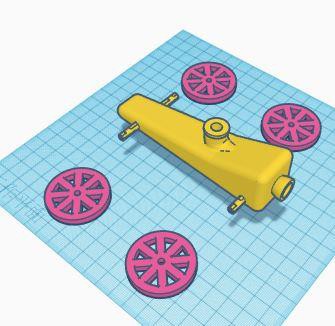 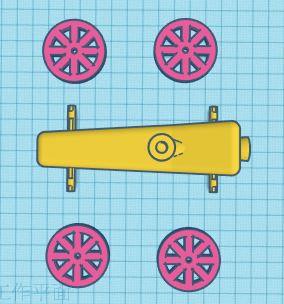 時間活動概述學與教策略教學工具評估10 分鐘簡介整個活動的情境及教學目標了解飛機原理Google Slides/30 分鐘設計思維及定義問題引起學習動機，提問學生並引發學生思考，例如如何製作一個氣球車可行走最遠的距離。YouTube/20 分鐘搜集氣球車的相關資料及用家意見。了解用家的困難及分析現時氣球車的成效。Google Classroom/30 分鐘腦震盪及提出解決辦法請學生分組想出氣球車的設計意念。選出最佳的設計。使用電子工具紀錄解難及思考過程。PadletGoogle Drive/50 分鐘製作模型/原型請學生想出氣球車及製作步驟，然後使用電腦設計模型及準備相關材料。 設計車身、車輪及車軸。TinkerCAD3D 打印機氣球 車身/車輪/車軸學生能應用數學、科學及資訊科技的知識解決問題。學生能整理、分析及展示數據的技巧。20 分鐘測試及評估模型透過收集及紀錄用家的反應，收集模型的相關成效數據作整理，測試模型的有效性。Google FormGoogle Sheet學生能評估及比較不同學生的模型成效。30 分鐘改良設計模型請學生與組員討論改良氣球車的方法。TinkerCAD60 分鐘匯報及成果展示及比賽請不同組別的學生介紹自己的氣球車，分享製作過程及改良模型的方法。 進行比賽，行走最遠距離的氣球車為勝方。Google Slides30 分鐘總結課堂及學習反思總結學習成果Google Form學生能反思學習過程。